Bäckerwappen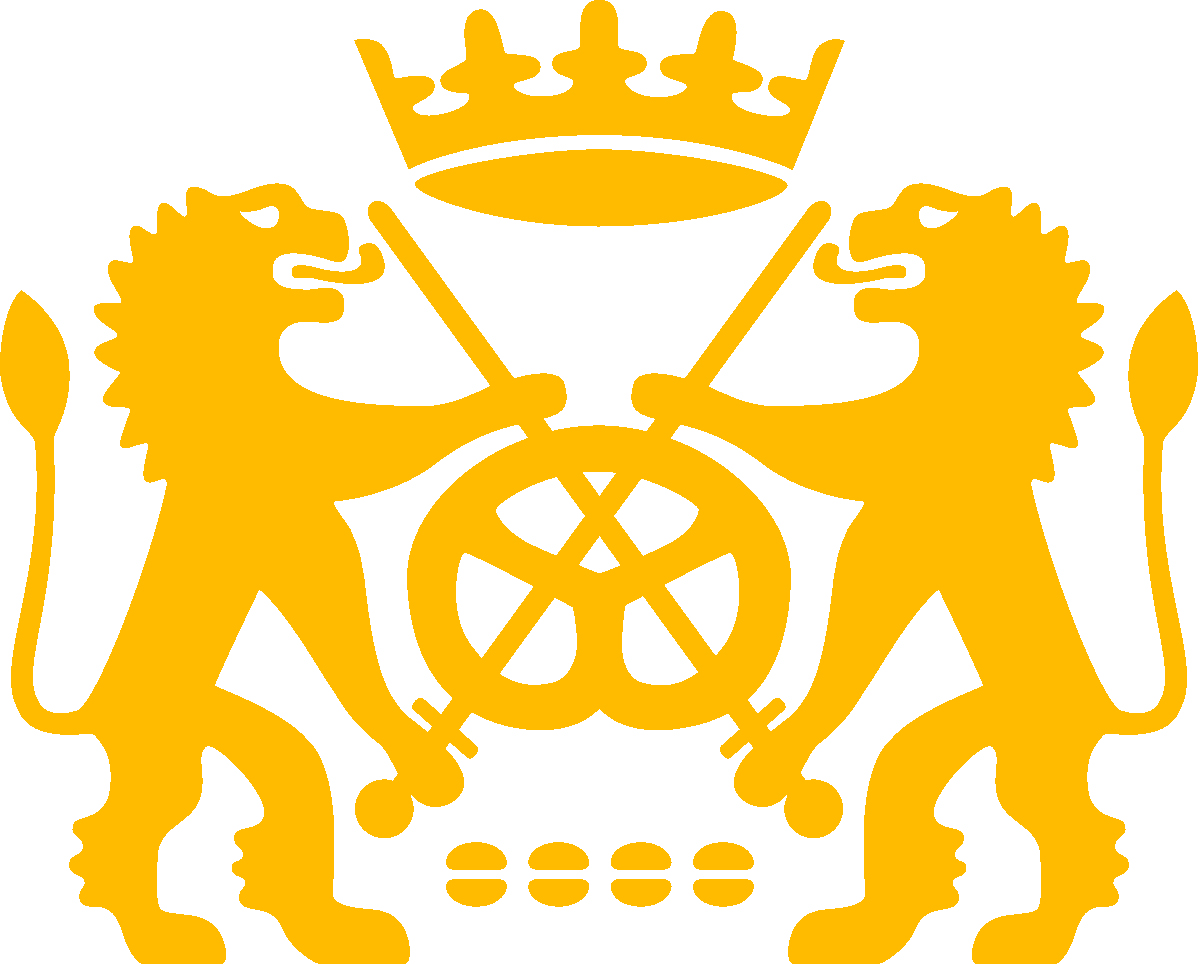 